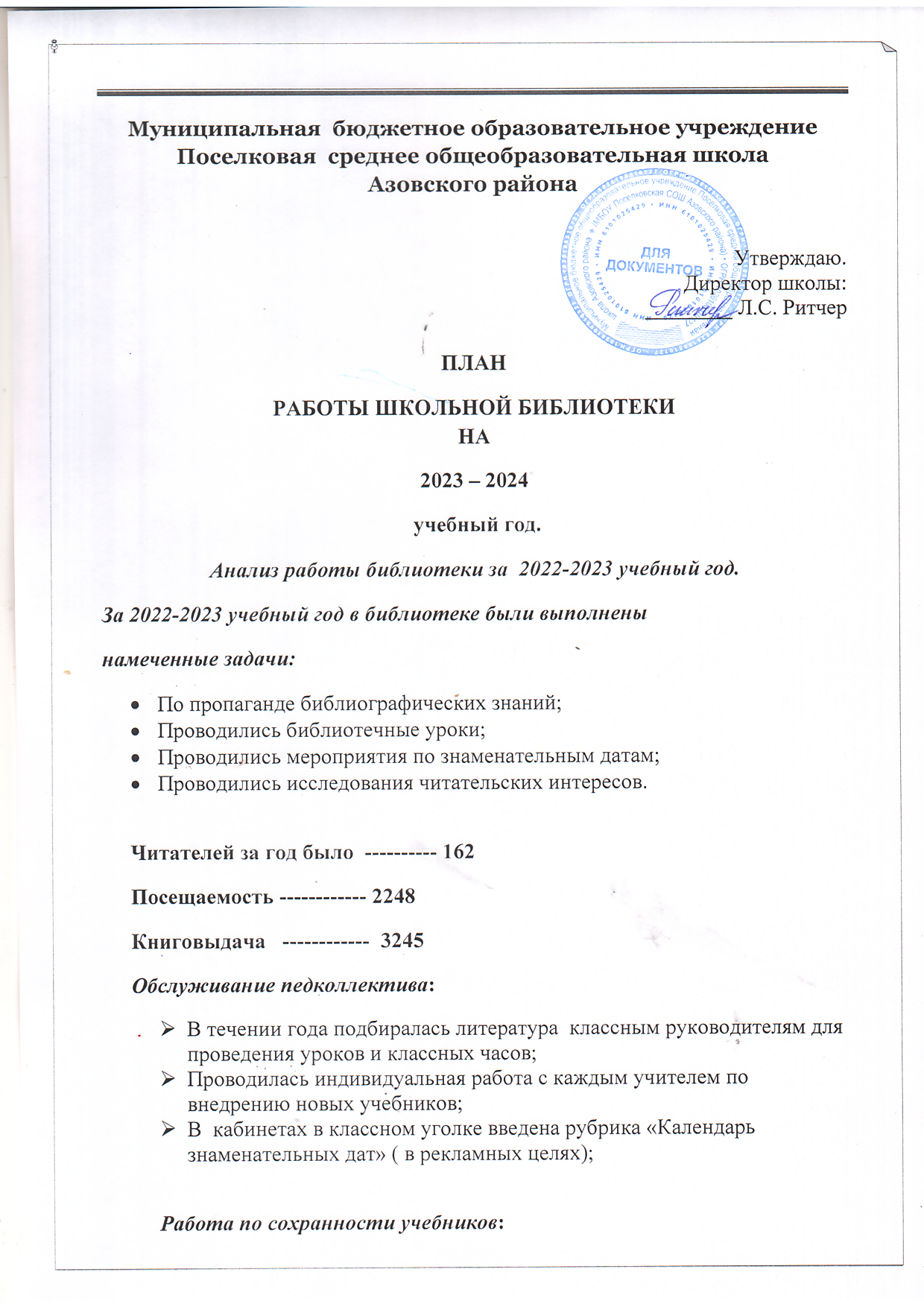 Выступать на педсоветах, родительских собраниях;Проводить рейды по сохранности учебников;Систематически проводить беседы о сохранности учебников с учениками, родителями и классными руководителями;Аналитическая работа по обновлению    фонда учебников- два раза в год.ЗАДАЧИ  НА  2023 – 2024  уч. годСОДЕЙСТВОВАТЬ  ВОСПИТАНИЮ  РАЗНОСТОРОННЕ—РАЗВИТОЙ  ЛИЧНОСТИ  РЕБЁНКА;ПРОПАГАНДА  СРЕДИ  ЧИТАТЕЛЕЙ  ОБЩЕЧЕЛОВЕЧЕСКИХ НРАВСТВЕННЫХ   ЦЕННОСТЕЙ;ВОСПИТАНИЯ  У  УЧАЩИХСЯ  КУЛЬТУРЫ  ЧТЕНИЯ;СОДЕЙСТВОВАТЬ  ПОВЫШЕНИЮ  МЕТОДИЧЕСКОГО  И  ПЕДАГОГИЧЕСКОГО  МАСТЕРСТВА  УЧИТЕЛЯ;ПРИВЫВАТЬ  НАВЫКИ  САМОСТОЯТЕЛЬНОЙ  РАБОТЫ   С КНИГОЙ;СОДЕЙСТВОВИЕ  ФОРМИРОВАНИЮ  МИРОВОЗРЕНИЯ  ЧИТАТЕЛЕЙ;ГРАЖДАНСКОЕ  ВОСПИТАНИЕ  УЧАЩИХСЯ;ПРАВОВОЕ,  ЭКОЛОГИЧЕСКОЕ И ЭСТЕТИЧЕСКОЕ  ВОСПИТАНИЕ  ШКОЛЬНИКОВ;ИНФОРМАЦИОННАЯ  ПОДДЕРЖКА  ОБРАЗОВАТЕЛЬНОЙ  И  САМООБРАЗОВАТЕЛЬНОЙ   ДЕЯТЕЛЬНОСТИ;ПОДГОТОВКА  ЧИТАТЕЛЕЙ  К  ЖИЗНИ  В  УСЛОВИЯХ  ИНФОРМАЦИОННОГО  ОБЩЕСТВА, ИХ АДАПТАЦИЯ  К  СОВРЕМЕННОМУ СЛОЖНОМУ  ИНФОРМАЦИОННОМУ  ПРОСТРАНСТВУ.ТЕХНОЛОГИЯ  РАБОТЫ                                                ЦЕЛИ  ДЕЯТЕЛЬНОСТИПРЕДМЕТЫ                                                                                  ИСПОЛНИТЕЛИПРОЦЕССЫ                                                                                                  РЕГЛАМЕНТИРУЮЩАЯинформацияРЕСУРСЫ, СРЕДСТВА                                                           Организационная                                                                                                            СтруктураПланирование и отчётность;Формирование фондов;Организация и хранение фондов;Учёт и обработка документов;Введение справочно-библиографического аппарата библиотеки;Организация справочно-библиографического и информационного обслуживания;Продвижение информационной продукции и услуг.2023 год.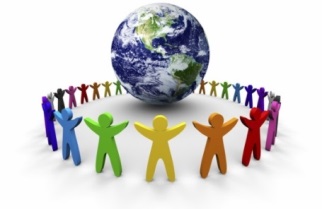 ПЕРЕЧЕНЬ ПРИОРИТЕТНЫХ И АКТУАЛЬНЫХ ТЕМ НА 2023 ГОД2023 год в России объявлен Годом  педагога и наставника  (Указ Президента РФ от 27.06.2022г. № 401)2023 год  80 – лет со дня разгрома советскими войсками немецко-фашистских войск в Сталинградской битве  (Указ Президента РФ от 15.07.2022 г. № 457)2023 год  100 лет со дня рождения поэта  Расула Гамзатовича Гамзатова (Указ Президента РФ от 01.07.2021 г. №383)2023 год 150 лет со дня рождения композитора  Сергея Васильевича Рахманинова  (Указ Президента РФ от 25.01.2020 г. №62)2023 год 200 лет со дня рождения  драматурга Александра Николаевича Островского  (Указ президента РФ от 13.11. 2020 г №700)2022 - 2031 годы Десятилетие науки и технологий в России (Указ Президента РФ от 25.04. 2022 г. № 231)2024 годГод Российской академии наук.Это  приурочено к 300 летней годовщине Российской академии наук, которая будет 8 февраля.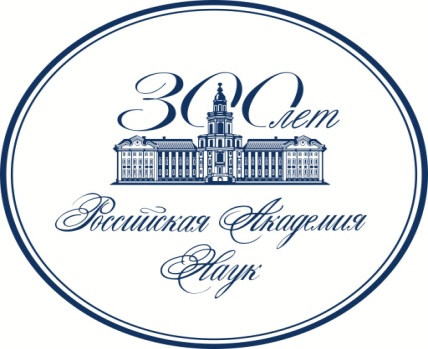 2024 год - объявлен президентом годом российской культуры и искусства, обещает стать знаковым периодом в развитии культурной сферы России. Праздники и памятные даты РоссииоР: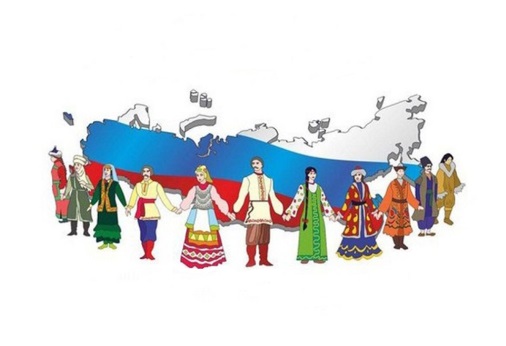 22 августа – День Государственного флага РФ. Ежегодно 22 августа в России отмечается День Государственного флага Российской Федерации, установленный на основании Указа Президента Российской Федерации № 1714 от 20 августа 1994 года.1 сентября – День знаний3 сентября – День солидарности в борьбе с терроризмом. Эта самая новая памятная дата России, установленная федеральным законом «О днях воинской славы России» от 6 июля 2005 года. Она связана с трагическими событиями в Беслане...5 октября – День учителя4 ноября – День народного единства. 4 ноября — день Казанской иконы Божией Матери — с 2005 года отмечается как День народного единства.23 февраля – День защитника Отечества9 мая – День Победы в Великой Отечественной войне27 мая – Общероссийский день библиотек. Установлен Указом Президента РФ Б.Н. Ельцина № 539 от 27 мая 1995 года.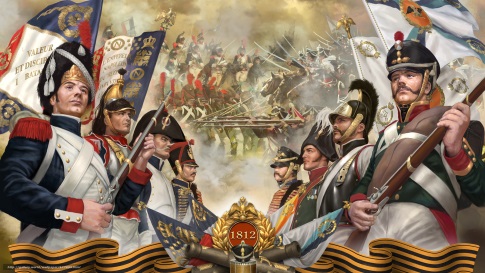 Исторические даты: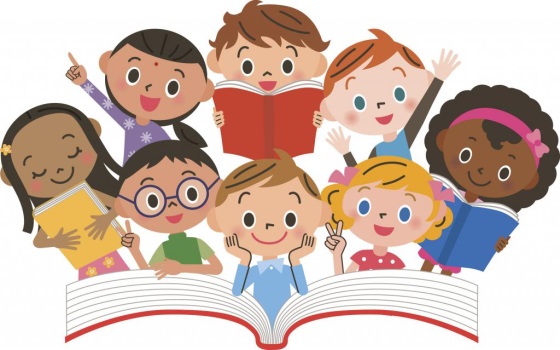 МАССОВАЯ  РАБОТАЯНВАРЬ-2024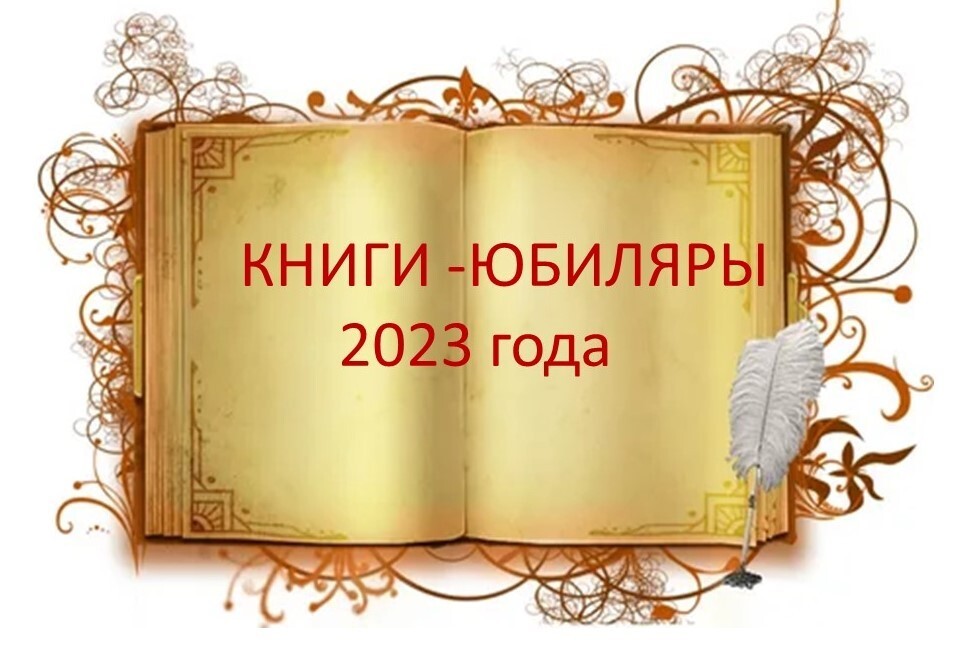 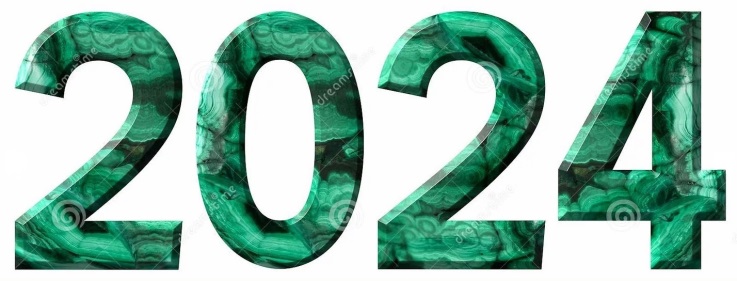 ЦИКЛОГРАММА                              РАБОТЫ С УЧЕБНИКАМИЯнварь----  ознакомление с  федеральным перечнем Февраль ---Март --заказ учебников по федеральному перечню, изменение в заказе. Апрель  -----  Уточнение графика доставки учебников.Май –Июль----Завоз учебников. Оформление учебников.Август ----   Выдача учебников.Сентябрь ----- Анализ контингента учащихся. Итоги комплектования (на педсовете)Октябрь -  Декабрь------- Анализ в потреблении учебников,работа с учителями предметниками.Мероприятия к 79  годовщине Победы в В.О.В.Апрель  --  Май«1941-1945»  выставка ---   Б-ка.   Карманова Н.Б.«Священные страницы»  - беседа.     Совет библиотеки.Тематическая олимпиада о ВОВ.«Блокада Ленинграда»  -- показ документального фильма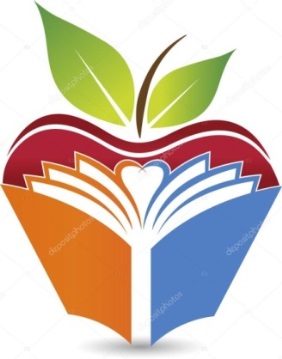 Направление работСрокиРабота с библиотечным фондом, его комплектование и пополнение с учётом профиля общеобразовательного учреждения, образовательных программ и потребностей учащихся. Сюда входят составление заказов на новые книги совместно с педагогами и руководством, отправление заявок в издательства, книжные магазины или муниципальные библиотеки, отслеживание выполнения запросов, составление перечней и списков литературы, расстановка книг на стеллажах по категориям и названиям.Постоянно в течение всего учебного годаИзучение фонда, анализ состава и структуры, оценка соответствия учебным планам.В течение года на постоянной основеУчёт и оформление новых книг, распределение по категориям, структуризация литературы.Постоянно в течение годаОформление подписок на периодические литературные издания.В периоды заказов или продлений подписок (определяются издательствами или посредниками)Подготовка книг на списание.На протяжении учебного годаРаздача учебной литературы.В сентябре и в течение года по необходимостиОтслеживание своевременного возврата взятых учащимися книг.Регулярно, ежемесячноВыявление в библиотечном фонде запрещённой литературы.Сентябрь и январьОбзоры новой литературы, информирование учителей, учащихся и родителей о поступлениях.По мере поступления новых книг в библиотекуСоставление справочной информации по запросам читателей.На протяжении учебного годаОрганизация просмотров и выставок, посвящённых новой и актуальной литературе.В течение года, по мере поступления в фонд литературыПроверки помещений на соответствие противопожарным, гигиеническим и санитарно-эпидемиологическим требованиям.Еженедельно или дважды в неделюВыполнение санитарной обработки помещений с использованием антисептиков, специальных устройств.Регулярно. В период пандемии коронавируса рекомендуемая частота – раз в два-три часа при постоянных посещениях.Проведение влажной уборки.Ежедневно или дважды в деньПомощь ученикам и педагогам в подборе нужной литературы.Постоянно по мере запросовВедение отчётности по обеспечению учащихся и педагогов литературой.С октября по июньРемонт литературы, поддержание должного состояния книг.По мере необходимостиРабота с резервными библиотечными фондами: пополнение запасными экземплярами, передача излишков в другие школы.Август, а также в течение года несколько разПроведение тематических мероприятий.Регулярно на протяжении годаВзаимодействие с читателями: регистрация, переучёт, работа с должниками, обслуживание по абонементам, беседы, выдача и приём книг.ПостоянноРабота с учителями: информирование об активности учеников, консультации.В течение годаПовышение квалификации кадров.На протяжении года по мере необходимостисентябрь211 лет cо дня победы русской армии в Отечественной войне 1812 г9 октября   День разгрома немецко-фашистских войск в битве за Кавказ (80 лет)ноябрь106 лет Октябрьской революции 1917 года в России.ноябрьДень  освобождения Москвы (ополчениями Минина и Пожарского (411 лет)декабрьДень  Александра Невского950 лет – Первый «Изборник Святослава» (1073) , одна из древнейших русских рукописей, своего рода «богословская энциклопедия» из более 380 статей, принадлежащих 25 авторам200 лет – Пушкин А.С. поэма «Бахчисарайский фонтан» (1823)195 лет – Пушкин А. С. поэма «Полтава» (1828)185 лет – Лермонтов М.Ю. «Песня про царя Ивана Васильевича, молодого опричника и удалого купца Калашникова» (1838)185 лет – Андерсен Х. К. «Стойкий оловянный солдатик» (1838)185 лет – Диккенс Ч., «Приключения Оливера Твиста» (1838)180 лет – Андерсен Х.К. «Гадкий утенок», « Соловей» (1843)175 лет – Достоевский Ф. М. «Белые ночи» (1848)175 лет – Дюма А.– отец «Сорок пять» (1848)175 лет – Дюма А.– сын «Дама с камелиями» (1848)170 лет – Островский А.Н. «Бедность не порок» (1853)165 лет – Аксаков С. Т. «Детские годы Багрова - внука» (1858)535 летВоспроизведению в летописном своде путевых записей «Хождение за три моря» Афанасия Никитина (1489 г.)305 летСо времени выхода повести Даниэля Дефо «Робинзон Крузо» (1719 г.)125 летпервой публикации «Басен» Ивана Андреевича Крылова (1809 г.)915 летназад была завершена публикация «Истории государства Российского» Н. М. Карамзина (12 том – в 1829190 летсо времени выхода сказки Петра Павловича Ершова «Конёк-Горбунок» (1834 г.)190 летсказке А. С. Пушкина «Сказка о золотом петушке» (1834 г.)190 летсо времени создания В. Ф. Одоевским сказки «Городок в табакерке» (1834 г.)185 летназад Михаил Юрьевич Лермонтов закончил поэму «Мцыри» (1839 г.)